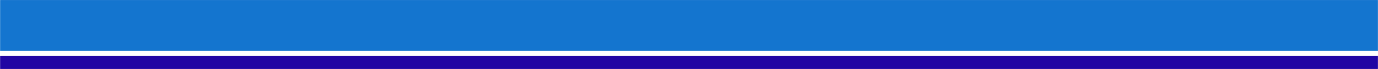 Person-centred reviews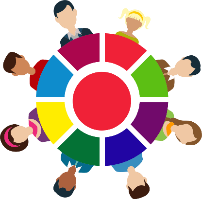 Information for young peopleWhat do you need to think about before the meeting?How do you want the room set up?Chairs in a circle, a table, posters and paper on the walls to write on, etc.  Do you want to be in the room first or do you want to come in to the room after the other people have arrived? Do you want music playing?Do you want refreshments (drinks and snacks)? How do you want to tell everyone your ideas and opinions? Speak to them Sign to themUse your communication device or communication book Create a power point presentationCreate a posterCreate a scrapbookUse a tablet / iPadHave photographs printed or on a tablet that you can show peopleHave your ideas written down so other people can read themHave someone with you who can help you If you do not want to stay for the whole review, what would you like to do instead? Who will help you with this?The following questions will help you think about what you want to say during the review.What do other people like, admire and appreciate about you? The things that make you special.What has happened since your last review?What progress have you made in school? What clubs, activities or hobbies do you do out of school? Has anything changed at home? Have you made any new friends? What are your hopes and dreams for the future? What would you love to do? What are the things that are important to you?What makes you happy? How do you have fun? Who do you enjoy spending time with? What do you like doing?  Where do you like going? How can other people help you?What do we need to know or do to help you? What is important for you? These are the things that keep you safe, well and able to learn. This can include relationships and friendships, health and wellbeing needs, communication styles, routines, transport arrangements, etc. What is working well in your life?What would you like to stay the same? You can think about your health and wellbeing, relationships and friendships, learning and skills, hobbies and your behaviour.  What is not working so well in your life?What would you like to change or make better?Do you have any questions you would like to ask? 